Titulaire d’un doctorat en économie de l’Ecole des Hautes Etudes en Sciences Sociales (EHESS Paris) et de l’Ecole d’Economie de Paris, Jérémy Ducros est économiste à l’Institut pour l’Education Financière du Public (La Finance pour tous) depuis 2020. Après un parcours universitaire à l’ENS Cachan et à l’Université Paris 1 Panthéon Sorbonne marqué par une forte interdisciplinarité, mêlant économie, gestion et histoire, il est devenu économiste (postdoctorant) à l’Ecole d’Economie de Paris et était chargé de la constitution d’une base de données financières historiques. Jérémy a également été chargé d’enseignements en économie au sein des institutions suivantes : Université Paris 1 Panthéon-Sorbonne, ENS Cachan, Université Paris Ouest Nanterre La Défense, Université de Genève, ENSAE, INSEE. Il est l’auteur de plusieurs articles scientifiques et de vulgarisation. Entre 2007 et 2014, il a notamment co-animé Regards Croisés sur l’Economie, une revue semestrielle créée pour éclairer et enrichir les débats de politique publique en rendant compte des avancées de la science économique, de façon claire et pédagogique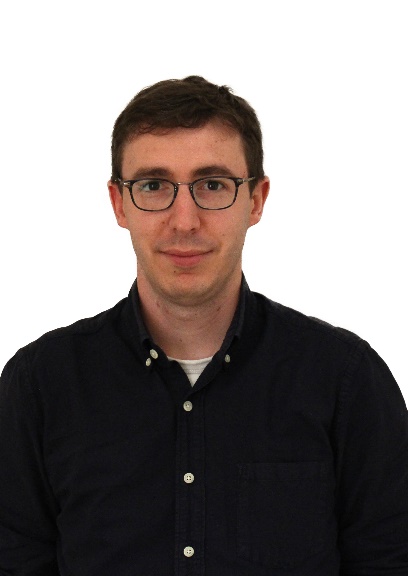 Les politiques économiques et la crise économique liée au Covid-19La crise économique provoquée par l'irruption de la pandémie de Covid-19 est unique dans l'histoire du capitalisme : touchant la quasi-totalité des pays du globe, elle se caractérise par un double choc d'offre et de demande et devrait impacter les économies mondiales de manière profonde et durable. Dans ce contexte, les gouvernements et les Banques centrales ont apporté une réponse rapide et massive en termes de politique économique, afin d'atténuer les effets négatifs de cette crise. Ainsi, les mesures de soutien à l'économie et les plans de relance budgétaire se sont multipliés à différentes échelles : "France Relance" en France, "Next Generation EU" au sein de l'Union Européenne, etc. Concernant la politique monétaire, la faiblesse des taux d'intérêt pré-crise a incité les Banques centrales, comme la BCE en Europe ou la FED aux Etats-Unis, à mettre mis en place des programmes d'achats de titres, des mesures de politique monétaire dites "non conventionnelles", déjà utilisées après la crise des subprimes, afin notamment de faciliter les conditions de financement au sein des économies. L'objet de cette conférence est d'expliquer ce qui justifie le recours à de telles politiques économiques, d'en décrire les mécanismes et d'en dresser un premier bilan.